JEETU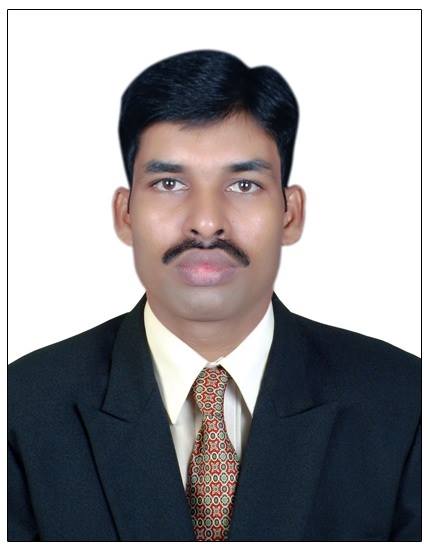 JEETU.334021@2freemail.com    ACADEMIC QUALIFICATION:Passed H.S.C (M.C.V.C) in ELECTRICAL TRADE from Mumbai, Maharashtra Board.EXPERIENCE:  Designation: Computer  Hardware & Networking - MumbaiHave worked for TEAMONE INDIA from May 2, 2015 to Nov, 2015 (Computer engineer in (VTRANS INDIAN LTD) Resident Engineer. I have handled Desktop, Networking, Wi-Fi Access Point, Network Printer. Second half customer support online. Have worked for GLOBO TECH INDIA from Jan 2014 to May 2015(CCTV engineer in installing )  in support IES Trust. Resident Engineer.Have worked for ACE TECHNOLOGIES from Dec 2009 to Dec 2011 Customer support in field work.Have worked for CYBERSITE INDIA from Nov 2008 to Nov 2009. New desktop installation & software. Trouble shooting in desktop support & upgrade system. Have worked for S.G.COMPUTER from MAY 2007 to Nov 2008 Desktop Support Engg. In installation software, trouble shooting in desktop problem. Have worked for ACE TECHNOLOGIES from January 2005 to April 2007 Desktop Support Engg. Diploma in Hardware & Networking from Jetking Institute -  Mumbai Desktop & networking Support Trouble shooting desktop Related issue and trouble shooting of different types of Networking EnvironmentSkills Acquired in Desktop Support Trouble shooting Installing & Configuration of local and network Printers, modems, Scanner & Telex Printer etc,Installing of Operating system & Application SoftwareSetting up of Peer to peer Network with work groups & Cross CrimpingInstalling of OS {Win XP, Win 2000 Professional Server, Win Vista, Server    2003 Win 98, Win I7, Win8 , Win10 & Wireless NetworkingJob Responsibilities IT ManagementProviding Hardware & Software Support on various application software & Operating system    Skills Acquired in System Administration Remotely Solving the Problem of User by using the   {DAME WARE} , Creating LAN LogonCreating User ID`s groups  Password Creating PST files in User Mail boxManaging User rights, Permission, group member etc Unlocking  User`s ID &  password of Different DomainPersonal Details:Date of Birth		:	12TH OCT, 1981Languages Known	:	English, Marathi and Hindi.Marital Status              		:	Single Hobbies		:	Cricket, Chess.